DECLARAÇÃO DE RESIDÊNCIAEu, ____________________________________________________, (nome completo), nascido em ____________________________________________ (data e local de nascimento), filho de _______________________________________ (nome da mãe) e de _____________________________________ (nome do pai), RA _______________, identidade ou CPF número __________________, declaro, sob as penas da lei, a fim de requerer dispensa do Serviço Militar, que resido há _________________ (anos e meses) no exterior, sendo que, atualmente, moro na cidade de __________________________, nos Estados Unidos, no endereço a seguir: ____________________________________ _____________________________________________________________________.Data: ______/________/________________________________________________Assinatura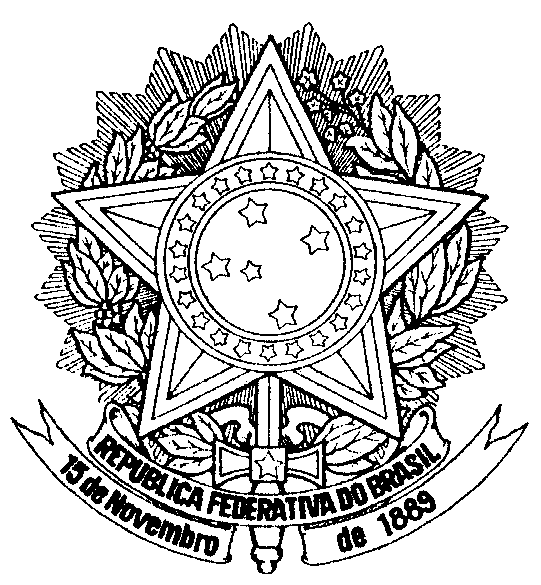 Consulado-Geral do Brasil em Washington, DC1030 15th. Street N.W., Suite 280WWashington, D.C. 20005Tel: (202) 461-3000Fax: (202) 461-3001